القـرار 1402(معتمَد بالمراسلة)حصص المساهمة في تغطية نفقات الاتحادإن مجلس الاتحاد،إذ يأخذ بعين الاعتبارأحكام الرقم 165A من المادة 28 من دستور الاتحاد الدولي للاتصالات،وقد أحاط علماًبالمذكرة المقدمة من الأمين العام والواردة في الوثيقة C20/73،يقررأن يأذن لجمهورية باكستان الإسلامية بالمساهمة في تغطية نفقات الاتحاد بفئة المساهمة التي تبلغ وحدة واحدة اعتباراً من 1 يناير 2020.ــــــــــــــــــــــــــــــــــــــــــــــــــــــــــــــــــــــــــــــــــــــــــــــــال‍مجلس 2020
المشاورة بالمراسلة (21 ديسمبر 2020)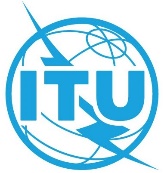 الوثيقة C20/85-A22 ديسمبر 2020الأصل: بالإنكليزية